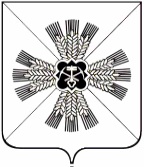 КЕМЕРОВСКАЯ ОБЛАСТЬАДМИНИСТРАЦИЯ ПРОМЫШЛЕННОВСКОГО МУНИЦИПАЛЬНОГО РАЙОНАПОСТАНОВЛЕНИЕот « 06» августа 2019 г. № 927-Ппгт. ПромышленнаяО внесении изменений в постановление администрации Промышленновского муниципального района от 28.03.2019 № 407-П«Об утверждении краткосрочного плана реализации региональной программы капитального ремонта общего имущества в многоквартирных домах по Промышленновскому муниципальному району на 2020-2022гг.»В соответствии с частью 7 статьи 168 Жилищного кодекса Российской Федерации, частью 7 статьи 6 Закона Кемеровской области от 26.12.2013                 № 141-ОЗ «О капитальном ремонте общего имущества в многоквартирных домах», Постановлением Коллегии Администрации Кемеровской области от 06.06.2014 № 224 «Об утверждении Порядка утверждения краткосрочных (сроком до трех лет) планов реализации региональной программы капитального ремонта общего имущества в многоквартирных домах», в целях актуализации краткосрочного плана:1. Внести в постановление  администрации Промышленновского муниципального района от 28.03.2019 № 407-П «Об утверждении краткосрочного плана реализации региональной программы капитального ремонта общего имущества в многоквартирных домах по Промышленновскому муниципальному району на 2020-2022гг.» (далее - постановление), следующие изменения:1.1. Приложения № 1.1, № 1.2, № 1.3 к постановлению изложить в редакции согласно приложениям № 1.1, № 1.2, № 1.3 к настоящему постановлению.2. Контроль за исполнением настоящего постановления возложить на первого заместителя главы Промышленновского муниципального района              В.Е. Сереброва.3. Постановление вступает в силу с момента официального опубликования в сети Интернет.Исп. В.Н. ЛукашенкоТел.7-45-18Приложение № 1.1к постановлению администрации                                                                                                     Промышленновского муниципального района                                                       от "06" августа 2019г. №  927-П       ГлаваПромышленновского муниципального района         Д.П. ИльинКраткосрочный планКраткосрочный планКраткосрочный планКраткосрочный планКраткосрочный планКраткосрочный планКраткосрочный планКраткосрочный планКраткосрочный планКраткосрочный планКраткосрочный планКраткосрочный планКраткосрочный планКраткосрочный планКраткосрочный планКраткосрочный планКраткосрочный планКраткосрочный планКраткосрочный планКраткосрочный планреализации региональной программы капитального ремонта общего имущества в многоквартирных домахреализации региональной программы капитального ремонта общего имущества в многоквартирных домахреализации региональной программы капитального ремонта общего имущества в многоквартирных домахреализации региональной программы капитального ремонта общего имущества в многоквартирных домахреализации региональной программы капитального ремонта общего имущества в многоквартирных домахреализации региональной программы капитального ремонта общего имущества в многоквартирных домахреализации региональной программы капитального ремонта общего имущества в многоквартирных домахреализации региональной программы капитального ремонта общего имущества в многоквартирных домахреализации региональной программы капитального ремонта общего имущества в многоквартирных домахреализации региональной программы капитального ремонта общего имущества в многоквартирных домахреализации региональной программы капитального ремонта общего имущества в многоквартирных домахреализации региональной программы капитального ремонта общего имущества в многоквартирных домахреализации региональной программы капитального ремонта общего имущества в многоквартирных домахреализации региональной программы капитального ремонта общего имущества в многоквартирных домахреализации региональной программы капитального ремонта общего имущества в многоквартирных домахреализации региональной программы капитального ремонта общего имущества в многоквартирных домахреализации региональной программы капитального ремонта общего имущества в многоквартирных домахреализации региональной программы капитального ремонта общего имущества в многоквартирных домахреализации региональной программы капитального ремонта общего имущества в многоквартирных домахреализации региональной программы капитального ремонта общего имущества в многоквартирных домахпо Промышленновскому муниципальному району на 2020-2022 годыпо Промышленновскому муниципальному району на 2020-2022 годыпо Промышленновскому муниципальному району на 2020-2022 годыпо Промышленновскому муниципальному району на 2020-2022 годыпо Промышленновскому муниципальному району на 2020-2022 годыпо Промышленновскому муниципальному району на 2020-2022 годыпо Промышленновскому муниципальному району на 2020-2022 годыпо Промышленновскому муниципальному району на 2020-2022 годыпо Промышленновскому муниципальному району на 2020-2022 годыпо Промышленновскому муниципальному району на 2020-2022 годыпо Промышленновскому муниципальному району на 2020-2022 годыпо Промышленновскому муниципальному району на 2020-2022 годыпо Промышленновскому муниципальному району на 2020-2022 годыпо Промышленновскому муниципальному району на 2020-2022 годыпо Промышленновскому муниципальному району на 2020-2022 годыпо Промышленновскому муниципальному району на 2020-2022 годыпо Промышленновскому муниципальному району на 2020-2022 годыпо Промышленновскому муниципальному району на 2020-2022 годыпо Промышленновскому муниципальному району на 2020-2022 годыпо Промышленновскому муниципальному району на 2020-2022 годыПеречень многоквартирных домов, которые подлежат капитальному ремонту в рамках реализации региональнойПеречень многоквартирных домов, которые подлежат капитальному ремонту в рамках реализации региональнойПеречень многоквартирных домов, которые подлежат капитальному ремонту в рамках реализации региональнойПеречень многоквартирных домов, которые подлежат капитальному ремонту в рамках реализации региональнойПеречень многоквартирных домов, которые подлежат капитальному ремонту в рамках реализации региональнойПеречень многоквартирных домов, которые подлежат капитальному ремонту в рамках реализации региональнойПеречень многоквартирных домов, которые подлежат капитальному ремонту в рамках реализации региональнойПеречень многоквартирных домов, которые подлежат капитальному ремонту в рамках реализации региональнойПеречень многоквартирных домов, которые подлежат капитальному ремонту в рамках реализации региональнойПеречень многоквартирных домов, которые подлежат капитальному ремонту в рамках реализации региональнойПеречень многоквартирных домов, которые подлежат капитальному ремонту в рамках реализации региональнойПеречень многоквартирных домов, которые подлежат капитальному ремонту в рамках реализации региональнойПеречень многоквартирных домов, которые подлежат капитальному ремонту в рамках реализации региональнойПеречень многоквартирных домов, которые подлежат капитальному ремонту в рамках реализации региональнойПеречень многоквартирных домов, которые подлежат капитальному ремонту в рамках реализации региональнойПеречень многоквартирных домов, которые подлежат капитальному ремонту в рамках реализации региональнойПеречень многоквартирных домов, которые подлежат капитальному ремонту в рамках реализации региональнойПеречень многоквартирных домов, которые подлежат капитальному ремонту в рамках реализации региональнойПеречень многоквартирных домов, которые подлежат капитальному ремонту в рамках реализации региональнойПеречень многоквартирных домов, которые подлежат капитальному ремонту в рамках реализации региональнойпрограммы капитального ремонта общего имущества в многоквартирных домах  по Промышленновскому муниципальному району на 2020-2022 годыпрограммы капитального ремонта общего имущества в многоквартирных домах  по Промышленновскому муниципальному району на 2020-2022 годыпрограммы капитального ремонта общего имущества в многоквартирных домах  по Промышленновскому муниципальному району на 2020-2022 годыпрограммы капитального ремонта общего имущества в многоквартирных домах  по Промышленновскому муниципальному району на 2020-2022 годыпрограммы капитального ремонта общего имущества в многоквартирных домах  по Промышленновскому муниципальному району на 2020-2022 годыпрограммы капитального ремонта общего имущества в многоквартирных домах  по Промышленновскому муниципальному району на 2020-2022 годыпрограммы капитального ремонта общего имущества в многоквартирных домах  по Промышленновскому муниципальному району на 2020-2022 годыпрограммы капитального ремонта общего имущества в многоквартирных домах  по Промышленновскому муниципальному району на 2020-2022 годыпрограммы капитального ремонта общего имущества в многоквартирных домах  по Промышленновскому муниципальному району на 2020-2022 годыпрограммы капитального ремонта общего имущества в многоквартирных домах  по Промышленновскому муниципальному району на 2020-2022 годыпрограммы капитального ремонта общего имущества в многоквартирных домах  по Промышленновскому муниципальному району на 2020-2022 годыпрограммы капитального ремонта общего имущества в многоквартирных домах  по Промышленновскому муниципальному району на 2020-2022 годыпрограммы капитального ремонта общего имущества в многоквартирных домах  по Промышленновскому муниципальному району на 2020-2022 годыпрограммы капитального ремонта общего имущества в многоквартирных домах  по Промышленновскому муниципальному району на 2020-2022 годыпрограммы капитального ремонта общего имущества в многоквартирных домах  по Промышленновскому муниципальному району на 2020-2022 годыпрограммы капитального ремонта общего имущества в многоквартирных домах  по Промышленновскому муниципальному району на 2020-2022 годыпрограммы капитального ремонта общего имущества в многоквартирных домах  по Промышленновскому муниципальному району на 2020-2022 годыпрограммы капитального ремонта общего имущества в многоквартирных домах  по Промышленновскому муниципальному району на 2020-2022 годыпрограммы капитального ремонта общего имущества в многоквартирных домах  по Промышленновскому муниципальному району на 2020-2022 годыпрограммы капитального ремонта общего имущества в многоквартирных домах  по Промышленновскому муниципальному району на 2020-2022 годы№ п/п№ п/пАдрес многоквартирного дома (далее - МКД)ГодГодматериал стенКоличество этажейКоличество подъездовОбщая площадь МКД, всегоПлощадь помещений МКДПлощадь помещений МКДПлощадь помещений МКДКоличество жителей, зарегистрированных в МКД      на дату утверждения краткосрочного планаСтоимость капитального ремонтаСтоимость капитального ремонтаСтоимость капитального ремонтаСтоимость капитального ремонтаСтоимость капитального ремонтаУдельная стоимость капитального ремонта 1 кв.м общей площади помещений МКДПредельная стоимость капитального ремонта 1кв.м общей площади помещений МКДплановая дата завершения работ№ п/п№ п/пАдрес многоквартирного дома (далее - МКД)ввода в эксплуатациюзавершение последнего капитального ремонтаматериал стенКоличество этажейКоличество подъездовОбщая площадь МКД, всеговсего в том числе жилых помещений, находящихся в муниципальной собственностив том числе жилых помещений, находящихся в собственности гражданКоличество жителей, зарегистрированных в МКД      на дату утверждения краткосрочного планавсегов том числев том числев том числев том числеУдельная стоимость капитального ремонта 1 кв.м общей площади помещений МКДПредельная стоимость капитального ремонта 1кв.м общей площади помещений МКДплановая дата завершения работ№ п/п№ п/пАдрес многоквартирного дома (далее - МКД)ввода в эксплуатациюзавершение последнего капитального ремонтаматериал стенКоличество этажейКоличество подъездовОбщая площадь МКД, всеговсего в том числе жилых помещений, находящихся в муниципальной собственностив том числе жилых помещений, находящихся в собственности гражданКоличество жителей, зарегистрированных в МКД      на дату утверждения краткосрочного планавсегоза счет средств Фондаза счет средств бюджета субъекта Российской Федерацииза счет средств местного бюджетаза счет средств собственников помещений в МКДУдельная стоимость капитального ремонта 1 кв.м общей площади помещений МКДПредельная стоимость капитального ремонта 1кв.м общей площади помещений МКДплановая дата завершения работ№ п/п№ п/пАдрес многоквартирного дома (далее - МКД)ввода в эксплуатациюзавершение последнего капитального ремонтаматериал стенКоличество этажейКоличество подъездовкв.мкв.мкв.м.кв.мчел.руб.руб.руб.руб.руб.руб./к в.мруб./к в.мплановая дата завершения работ1234567891011121314151617181920Итого за 2020-2022 г.г.Итого за 2020-2022 г.г.ХХХХХ23 805,921 132,42 345,818 786,594340 979 393,940,000,000,0040 979 393,941 939,18Х1Итого по Промышленновскому району за 2020 г.Итого по Промышленновскому району за 2020 г.ХХХХХ5 095,24 694,767,74 627,0189,010 364 637,20,000,000,0010 364 637,2215 952,66Х1пгт. Промышленная, пер. Почтовый, д. 111973-кирпич22747,1689,20,0689,2221 655 948,280,000,000,001 655 948,282 402,7531.12.20202пгт. Промышленная, ул. Алтайская, д. 51967-кирпич22746,2688,00,0688,0321 647 582,710,000,000,001 647 582,712 394,7431.12.20203пгт. Промышленная, ул. Комсомольская, д. 21972-кирпич22750,7692,739,1653,6321 658 895,200,000,000,001 658 895,202 394,8231.12.20204пгт. Промышленная, ул. Кооперативная, д. 11967-кирпич22408,6362,50,0362,58968 362,660,000,000,00968 362,662 671,3531.12.20205пгт. Промышленная, ул. Н.Островского, д. 1071968-кирпич32994,6922,528,6893,9331 295 055,330,000,000,001 295 055,331 403,8531.12.20206пгт. Промышленная, ул. Спортивная, д. 11967-кирпич22664,2616,90,0616,9281 443 909,900,000,000,001 443 909,902 340,5931.12.20207пгт. Промышленная, ул. Тельмана, д. 71972-кирпич22783,8722,90,0722,9341 694 883,120,000,000,001 694 883,122 344,5631.12.20202Итого  по Промышленновскому району за 2021 г.Итого  по Промышленновскому району за 2021 г.ХХХХХ9 498,48 354,51 523,76 830,7399,015 986 491,10,00,00,015 986 491,117 584,3Х1пгт. Промышленная, ул. Алтайская, д. 2 а1973-кирпич22944,5872,50,0872,5372 064 897,110,000,000,002 064 897,112 366,6431.12.20212пгт. Промышленная, ул. Коммунистическая, д. 84 а1980-кирпич23966,0857,30,0857,3342 190 764,620,000,000,002 190 764,622 555,4231.12.20213пгт. Промышленная, ул. Коммунистическая, д. 90 а1981-кирпич33966,0850,2103,0747,247568 731,150,000,000,00568 731,15668,9431.12.20214пгт. Промышленная, ул. Лесная, д. 41980-кирпич23963,2891,50,0891,5412 049 149,970,000,000,002 049 149,972 298,5431.12.20215пгт. Промышленная, ул. Н.Островского, д. 1131977-кирпич331 722,41614,40,01 614,4642 242 713,960,000,000,002 242 713,961 389,1931.12.20216пгт. Промышленная, ул. Н.Островского, д. 1151979-кирпич211 198,6760,1543,0217,071716 204,970,000,000,00716 204,97942,2531.12.20217пгт. Промышленная, ул. Тельмана, д. 31972-кирпич22836,9777,30,0777,3301 926 574,430,000,000,001 926 574,432 478,5531.12.20218пгт. Промышленная, ул. Цветочная, д. 161980-кирпич23962,7877,7877,70,0332 115 704,910,000,000,002 115 704,912 410,5131.12.20219пгт. Промышленная, ул. Цветочная, д. 181980-кирпич23938,1853,50,0853,5422 111 749,990,000,000,002 111 749,992 474,2231.12.20213Итого по Промышленновскому району за  2022 г.Итого по Промышленновскому району за  2022 г.ХХХХХ9 212,38 083,2754,47 328,8355,014 628 265,60,00,00,014 628 265,617 723,9Х1п. Плотниково, ул. Юбилейная, д. 41986-ж/б панель31700,1670,10,0670,130,01 435 244,120,000,000,001 435 244,122 141,8431.12.20222пгт. Промышленная, мкр. Южный, д. 31983-кирпич311 791,71 384,2645,0739,2761 070 602,740,000,000,001 070 602,74773,4731.12.20223пгт. Промышленная, ул. Вокзальная, д. 811982-кирпич23805,7716,10,0716,1241 572 763,290,000,000,001 572 763,292 196,2931.12.20224пгт. Промышленная, ул. Коммунистическая, д. 2 а1982-кирпич22889,9827,70,0827,7251 920 796,060,000,000,001 920 796,062 320,6431.12.20225пгт. Промышленная, ул. Коммунистическая, д. 5а1930-кирпич22581,5532,50,0532,5241 659 095,970,000,000,001 659 095,973 115,6731.12.20226пгт. Промышленная, ул. Новая, д. 21986-кирпич331 840,91 623,10,01 623,1623 020 781,870,000,000,003 020 781,871 861,1231.12.20227пгт. Промышленная, ул. Привокзальная, д. 201987-кирпич22678,7599,10,0599,1231 599 956,760,000,000,001 599 956,762 670,6031.12.20228пгт. Промышленная, ул. Цветочная, д. 151985-кирпич23966,3895,172,1823,0432 099 232,980,000,000,002 099 232,982 345,2531.12.20229пгт. Промышленная, ул. Цветочная, д. 15 а1985-кирпич23957,5835,337,3798,048249 791,830,000,000,00249 791,83299,0431.12.2022Начальник Управления по жизнеобеспечению и строительствуНачальник Управления по жизнеобеспечению и строительствуНачальник Управления по жизнеобеспечению и строительствуНачальник Управления по жизнеобеспечению и строительствуНачальник Управления по жизнеобеспечению и строительствуН.Г. МалышевН.Г. МалышевН.Г. МалышевН.Г. МалышевНачальник Управления по жизнеобеспечению и строительствуНачальник Управления по жизнеобеспечению и строительствуНачальник Управления по жизнеобеспечению и строительствуНачальник Управления по жизнеобеспечению и строительствуНачальник Управления по жизнеобеспечению и строительствуН.Г. МалышевН.Г. МалышевН.Г. МалышевН.Г. МалышевНачальник Управления по жизнеобеспечению и строительствуНачальник Управления по жизнеобеспечению и строительствуНачальник Управления по жизнеобеспечению и строительствуНачальник Управления по жизнеобеспечению и строительствуНачальник Управления по жизнеобеспечению и строительствуН.Г. МалышевН.Г. МалышевН.Г. МалышевН.Г. МалышевПриложение № 1.2                                                                                                                к постановлению администрации                                                                                                     Промышленновского муниципального района                                        от "06" августа 2019г. №  927-ППриложение № 1.2                                                                                                                к постановлению администрации                                                                                                     Промышленновского муниципального района                                        от "06" августа 2019г. №  927-ППриложение № 1.2                                                                                                                к постановлению администрации                                                                                                     Промышленновского муниципального района                                        от "06" августа 2019г. №  927-ППриложение № 1.2                                                                                                                к постановлению администрации                                                                                                     Промышленновского муниципального района                                        от "06" августа 2019г. №  927-ППриложение № 1.2                                                                                                                к постановлению администрации                                                                                                     Промышленновского муниципального района                                        от "06" августа 2019г. №  927-ППриложение № 1.2                                                                                                                к постановлению администрации                                                                                                     Промышленновского муниципального района                                        от "06" августа 2019г. №  927-ППриложение № 1.2                                                                                                                к постановлению администрации                                                                                                     Промышленновского муниципального района                                        от "06" августа 2019г. №  927-ППриложение № 1.2                                                                                                                к постановлению администрации                                                                                                     Промышленновского муниципального района                                        от "06" августа 2019г. №  927-ППриложение № 1.2                                                                                                                к постановлению администрации                                                                                                     Промышленновского муниципального района                                        от "06" августа 2019г. №  927-ППриложение № 1.2                                                                                                                к постановлению администрации                                                                                                     Промышленновского муниципального района                                        от "06" августа 2019г. №  927-ППриложение № 1.2                                                                                                                к постановлению администрации                                                                                                     Промышленновского муниципального района                                        от "06" августа 2019г. №  927-ППриложение № 1.2                                                                                                                к постановлению администрации                                                                                                     Промышленновского муниципального района                                        от "06" августа 2019г. №  927-ППриложение № 1.2                                                                                                                к постановлению администрации                                                                                                     Промышленновского муниципального района                                        от "06" августа 2019г. №  927-ППриложение № 1.2                                                                                                                к постановлению администрации                                                                                                     Промышленновского муниципального района                                        от "06" августа 2019г. №  927-ППриложение № 1.2                                                                                                                к постановлению администрации                                                                                                     Промышленновского муниципального района                                        от "06" августа 2019г. №  927-ППриложение № 1.2                                                                                                                к постановлению администрации                                                                                                     Промышленновского муниципального района                                        от "06" августа 2019г. №  927-ППриложение № 1.2                                                                                                                к постановлению администрации                                                                                                     Промышленновского муниципального района                                        от "06" августа 2019г. №  927-ППриложение № 1.2                                                                                                                к постановлению администрации                                                                                                     Промышленновского муниципального района                                        от "06" августа 2019г. №  927-ППриложение № 1.2                                                                                                                к постановлению администрации                                                                                                     Промышленновского муниципального района                                        от "06" августа 2019г. №  927-ППриложение № 1.2                                                                                                                к постановлению администрации                                                                                                     Промышленновского муниципального района                                        от "06" августа 2019г. №  927-ППланируемые показатели выполнения работ по капитальному ремонту многоквартирных домов в 2020-2022 г.г.Планируемые показатели выполнения работ по капитальному ремонту многоквартирных домов в 2020-2022 г.г.Планируемые показатели выполнения работ по капитальному ремонту многоквартирных домов в 2020-2022 г.г.Планируемые показатели выполнения работ по капитальному ремонту многоквартирных домов в 2020-2022 г.г.Планируемые показатели выполнения работ по капитальному ремонту многоквартирных домов в 2020-2022 г.г.Планируемые показатели выполнения работ по капитальному ремонту многоквартирных домов в 2020-2022 г.г.Планируемые показатели выполнения работ по капитальному ремонту многоквартирных домов в 2020-2022 г.г.Планируемые показатели выполнения работ по капитальному ремонту многоквартирных домов в 2020-2022 г.г.Планируемые показатели выполнения работ по капитальному ремонту многоквартирных домов в 2020-2022 г.г.Планируемые показатели выполнения работ по капитальному ремонту многоквартирных домов в 2020-2022 г.г.Планируемые показатели выполнения работ по капитальному ремонту многоквартирных домов в 2020-2022 г.г.Планируемые показатели выполнения работ по капитальному ремонту многоквартирных домов в 2020-2022 г.г.Планируемые показатели выполнения работ по капитальному ремонту многоквартирных домов в 2020-2022 г.г.Планируемые показатели выполнения работ по капитальному ремонту многоквартирных домов в 2020-2022 г.г.Планируемые показатели выполнения работ по капитальному ремонту многоквартирных домов в 2020-2022 г.г.Планируемые показатели выполнения работ по капитальному ремонту многоквартирных домов в 2020-2022 г.г.Планируемые показатели выполнения работ по капитальному ремонту многоквартирных домов в 2020-2022 г.г.Планируемые показатели выполнения работ по капитальному ремонту многоквартирных домов в 2020-2022 г.г.Планируемые показатели выполнения работ по капитальному ремонту многоквартирных домов в 2020-2022 г.г.Планируемые показатели выполнения работ по капитальному ремонту многоквартирных домов в 2020-2022 г.г.Планируемые показатели выполнения работ по капитальному ремонту многоквартирных домов в 2020-2022 г.г.№ п/п№ п/пНаименование муниципального образованияОбщая площадь многоквартирного дома (далее МКД), всегоКоличество жителей, зарегистрированных в мкд на дату утверждения краткосрочного планаКоличество  МКДКоличество  МКДКоличество  МКДКоличество  МКДКоличество  МКДКоличество  МКДКоличество  МКДКоличество  МКДКоличество  МКДКоличество  МКДСтоимость капитального ремонтаСтоимость капитального ремонтаСтоимость капитального ремонтаСтоимость капитального ремонтаСтоимость капитального ремонтаСтоимость капитального ремонта№ п/п№ п/пНаименование муниципального образованияОбщая площадь многоквартирного дома (далее МКД), всегоКоличество жителей, зарегистрированных в мкд на дату утверждения краткосрочного планаI кварталI кварталII кварталII кварталIII     кварталIII     кварталIV      кварталIV      кварталвсеговсегоI кварталII      кварталIII     кварталIV     кварталвсеговсегокв.мчел.ед.ед.ед.ед.ед.ед.ед.ед.ед.ед.руб.руб.руб.руб.руб.руб.112345566778899101112131414Итого за 2020-2022 г.г.23 805,9943000000252525250,000,000,0040 979 393,9440 979 393,9440 979 393,9411Итого за 2020 г.5 095,218900000077770,000,000,0010 364 637,2210 364 637,2210 364 637,2222Итого за 2021 г.9 498,439900000099990,000,000,0015 986 491,1015 986 491,1015 986 491,1033Итого за 2022 г.9 212,335500000099990,000,000,0014 628 265,6214 628 265,6214 628 265,62Начальник Управления по жизнеобеспечению и строительствуНачальник Управления по жизнеобеспечению и строительствуНачальник Управления по жизнеобеспечению и строительствуНачальник Управления по жизнеобеспечению и строительствуНачальник Управления по жизнеобеспечению и строительствуНачальник Управления по жизнеобеспечению и строительствуНачальник Управления по жизнеобеспечению и строительствуН.Г. Малышев Н.Г. Малышев Н.Г. Малышев Н.Г. Малышев Н.Г. Малышев Начальник Управления по жизнеобеспечению и строительствуНачальник Управления по жизнеобеспечению и строительствуНачальник Управления по жизнеобеспечению и строительствуНачальник Управления по жизнеобеспечению и строительствуНачальник Управления по жизнеобеспечению и строительствуНачальник Управления по жизнеобеспечению и строительствуНачальник Управления по жизнеобеспечению и строительствуН.Г. Малышев Н.Г. Малышев Н.Г. Малышев Н.Г. Малышев Н.Г. Малышев Начальник Управления по жизнеобеспечению и строительствуНачальник Управления по жизнеобеспечению и строительствуНачальник Управления по жизнеобеспечению и строительствуНачальник Управления по жизнеобеспечению и строительствуНачальник Управления по жизнеобеспечению и строительствуНачальник Управления по жизнеобеспечению и строительствуНачальник Управления по жизнеобеспечению и строительствуН.Г. Малышев Н.Г. Малышев Н.Г. Малышев Н.Г. Малышев Н.Г. Малышев 